06.02.18Due in 19.02.18Maths Home Learning(Negative Numbers)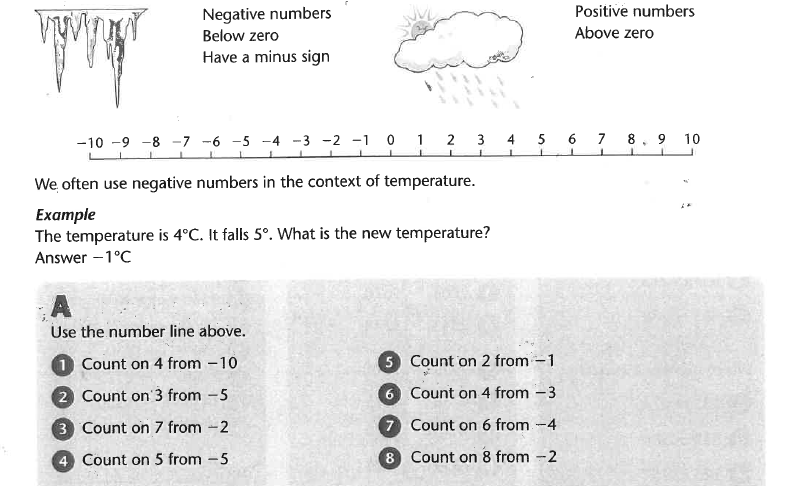 06.02.18Due in 19.02.18Maths Home Learning(Negative Numbers)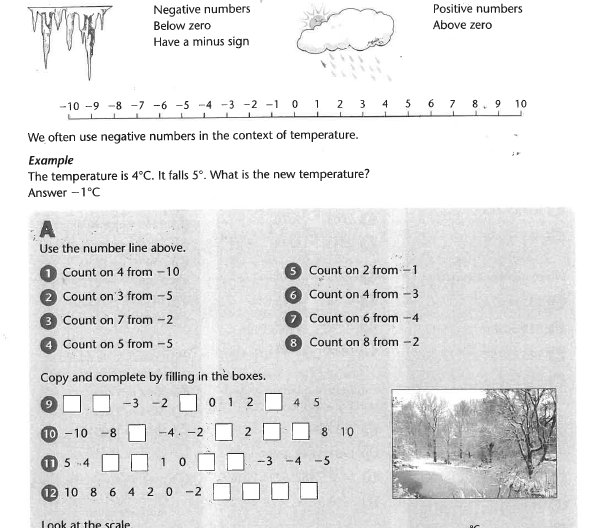 06.02.18Due in 19.02.18Maths Home Learning(Negative Numbers)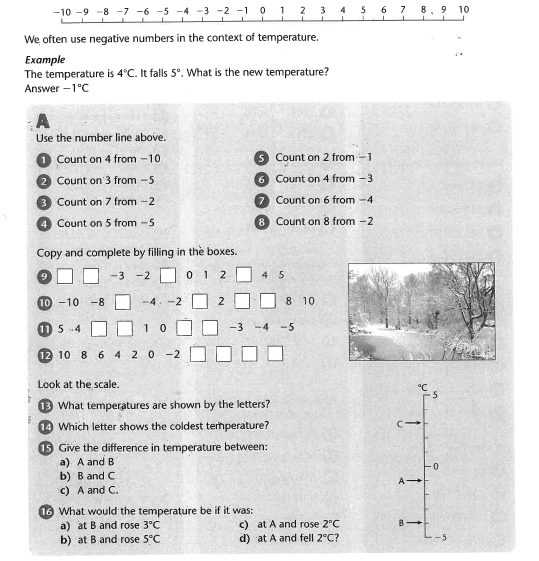 